Filey Lions 10K Beach RunSunday 25th September 2022Start time: 10amEntry fees: £14.00 affiliated member, £16.00 none affiliated.Please return your completed entry form and fee to:Filey Lions Club2a, Church Cliff DriveFileyYO14 9ESPlease return entries by: 1st September 2022Online entry link; https://www.runbritain.com.............. Awaiting link……….I enclose my cheque payable to Filey Lions Club in the sum of £Entries received on the day are accepted subject to availability (please enquire) and £2 surchargeDECLARATION: I agree to abide by the rules of the event and understand that the officials’ decisions will be final.  I confirm that I have no medical disabilities that will endanger myself or other participants. (I will not run on the day if I am unfit).  I understand that the race organisers are not liable for any loss, damage or injury howsoever caused before, during, after or as a result of my entering the race.  A signed entry form by me will be considered acceptance of UK Athletics rules.  10K runners must be aged 16 years on or before race day – 19th  Sep 2021.  Please note the race is mixed terrain and is unsuitable for wheelchairs and pushchairs.Signed: ……………………………………………………………………… Print name: ……………………………………………………………………………………………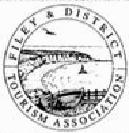 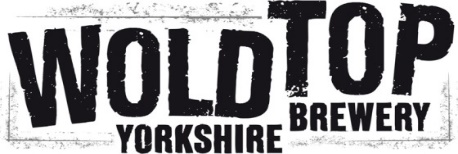 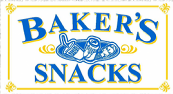 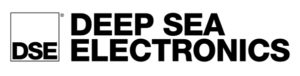 Name:MALEFEMALEAddress:16 – 3916 – 3940 – 4940 – 49Tel:                                              Age on race day:50 – 5950 – 59Email address:Are you a member of a UKA affiliated club?:Over 60Over 60If so which club:                                       Reg’n. no: